 -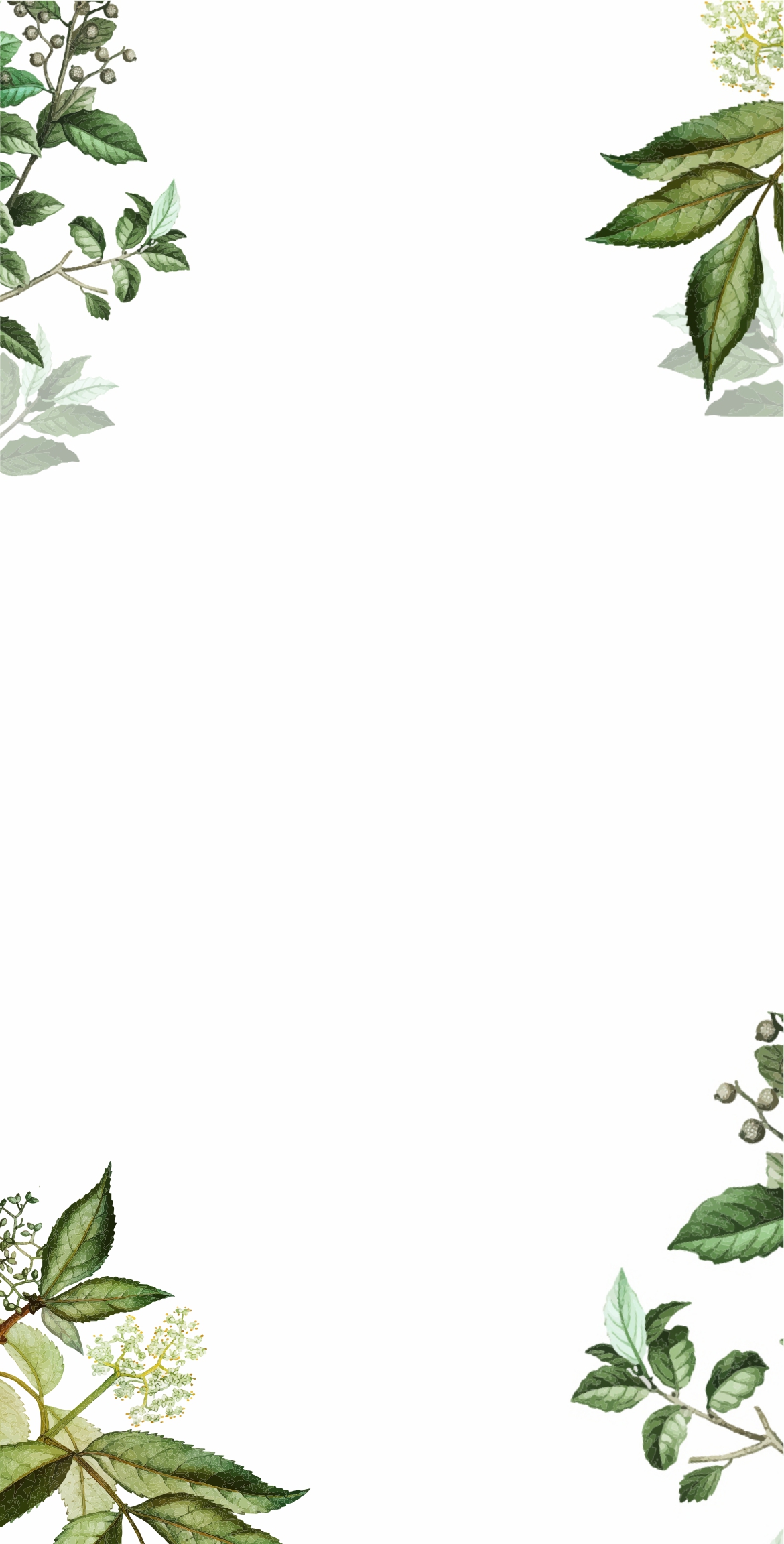                 Yhg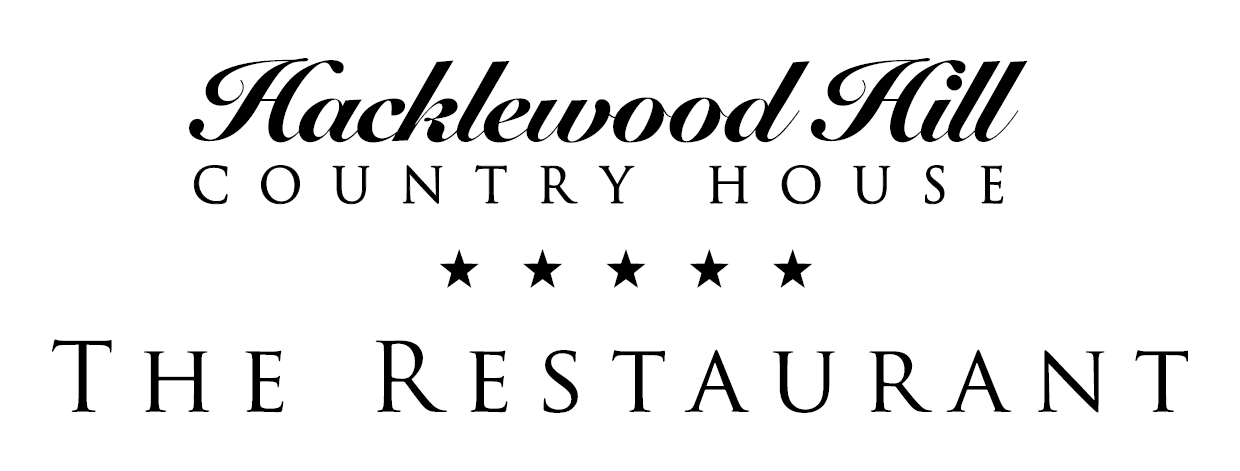 StarterThai Butternut SoupTopped With Toasted Pumpkin Seeds & Micro GreensR85Goats Cheese MousseServed With Mixed Greens, Homemade Pickles, Honey & Black Pepper & Toasted CrostiniR95Steak SaladMarinated Steak Served With Mixed Greens, Red Onion, Cherry Tomato, Cucumber, Carrots, & Finished With A Ginger And Soy ReductionR115MainBeef FilletServed With Wilted Spinach, Roasted Mushroom, Cherry Tomato, Blue Cheese, And Artichoke Sauce & Finished With Balsamic ReductionR260Lamb Rump Served With Sautéed Garlic Potatoes, Wilted Spinach, Seasonal Vegetables & Finished With Wholegrain Mustard JusR250Mussel PotCreamy Mussels Served In A Rich White Wine Garlic Sauce With A Hint Of   & Toasted Ciabatta R230Roasted Bell PepperStuffed With Couscous, Roasted Seasonal Vegetable, Feta, Toasted Nuts And Seeds, Rocket, Roasted Cherry Tomatoes, Chimichurri & Micro Greens R190DessertMixed Berry CheesecakeServed With Strawberry Coulis, Vanilla Crumble & Fresh BerriesR95                                              Chocolate Lava PotServed With Vanilla Crumble, Fresh Berries, Mixed Berry Compote & Vanilla Ice CreamR95Crème BruléeServed With Passionfruit Coulis, Vanilla Crumble, Seasonal Berries & Biscotti R85